T.C.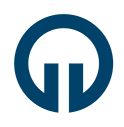 KARADENİZ TEKNİK ÜNİVERSİTESİSAĞLIK BİLİMLERİ ENSTİTÜSÜ MÜDÜRLÜĞÜDOKTORA YETERLİLİK KOMİTESİ EK DERS ÖNERİSİ TUTANAĞI* Bu form KTÜ Lisansüstü Eğitim-Öğretim Yönetmeliği’nin 19. Maddesi 6. bendine göre düzenlenmiştir. Ayrıntılar ve yapılacak işlemlerle ilgili bilgi  	 için Lisansüstü Eğitim-Öğretim Yönetmeliği’ne Enstitünün web sayfasından (http://sabe.ktu.edu.tr) ulaşılabilir.Öğrencinin;Öğrencinin;Öğrencinin;Öğrencinin;Öğrencinin;Öğrencinin;Öğrencinin;Öğrencinin;Öğrencinin;Öğrencinin;Adı Soyadı                         Adı Soyadı                         Adı Soyadı                         :   Numarası                           Numarası                           Numarası                           :  Anabilim Dalı                     Anabilim Dalı                     Anabilim Dalı                     :  Programı                                            Programı                                            Programı                                            :      Doktora   Doktora   Doktora   Doktora   Doktora   Doktora Danışmanı                  Danışmanı                  Danışmanı                  :      ANABİLİM DALI BAŞKANLIĞINA      ANABİLİM DALI BAŞKANLIĞINA      ANABİLİM DALI BAŞKANLIĞINA      ANABİLİM DALI BAŞKANLIĞINA      ANABİLİM DALI BAŞKANLIĞINA      ANABİLİM DALI BAŞKANLIĞINA      ANABİLİM DALI BAŞKANLIĞINA      ANABİLİM DALI BAŞKANLIĞINA      ANABİLİM DALI BAŞKANLIĞINA      ANABİLİM DALI BAŞKANLIĞINAKomitemiz, yukarıda adı, soyadı ve programı verilen öğrencinin yeterlik sınavını yapmakla görevlendirdiği sınav jürisinden gelen yazılı ve sözlü sınav sonuçları ile sınav tutanağını birlikte değerlendirerek,  OYBİRLİĞİ /  OYÇOKLUĞU ile  BAŞARILI olduğuna karar verdiği öğrencinin ek ders alması gerektiğini  OYBİRLİĞİ /  OYÇOKLUĞU ile uygun bulmuştur. Alınması uygun bulunan ek derslerin adı ve kredis/kodu aşağıda belirtilmiştir. Bilgilerinizi ve gereğini arz ederim.  Komitemiz, yukarıda adı, soyadı ve programı verilen öğrencinin yeterlik sınavını yapmakla görevlendirdiği sınav jürisinden gelen yazılı ve sözlü sınav sonuçları ile sınav tutanağını birlikte değerlendirerek,  OYBİRLİĞİ /  OYÇOKLUĞU ile  BAŞARILI olduğuna karar verdiği öğrencinin ek ders alması gerektiğini  OYBİRLİĞİ /  OYÇOKLUĞU ile uygun bulmuştur. Alınması uygun bulunan ek derslerin adı ve kredis/kodu aşağıda belirtilmiştir. Bilgilerinizi ve gereğini arz ederim.  Komitemiz, yukarıda adı, soyadı ve programı verilen öğrencinin yeterlik sınavını yapmakla görevlendirdiği sınav jürisinden gelen yazılı ve sözlü sınav sonuçları ile sınav tutanağını birlikte değerlendirerek,  OYBİRLİĞİ /  OYÇOKLUĞU ile  BAŞARILI olduğuna karar verdiği öğrencinin ek ders alması gerektiğini  OYBİRLİĞİ /  OYÇOKLUĞU ile uygun bulmuştur. Alınması uygun bulunan ek derslerin adı ve kredis/kodu aşağıda belirtilmiştir. Bilgilerinizi ve gereğini arz ederim.  Komitemiz, yukarıda adı, soyadı ve programı verilen öğrencinin yeterlik sınavını yapmakla görevlendirdiği sınav jürisinden gelen yazılı ve sözlü sınav sonuçları ile sınav tutanağını birlikte değerlendirerek,  OYBİRLİĞİ /  OYÇOKLUĞU ile  BAŞARILI olduğuna karar verdiği öğrencinin ek ders alması gerektiğini  OYBİRLİĞİ /  OYÇOKLUĞU ile uygun bulmuştur. Alınması uygun bulunan ek derslerin adı ve kredis/kodu aşağıda belirtilmiştir. Bilgilerinizi ve gereğini arz ederim.  Komitemiz, yukarıda adı, soyadı ve programı verilen öğrencinin yeterlik sınavını yapmakla görevlendirdiği sınav jürisinden gelen yazılı ve sözlü sınav sonuçları ile sınav tutanağını birlikte değerlendirerek,  OYBİRLİĞİ /  OYÇOKLUĞU ile  BAŞARILI olduğuna karar verdiği öğrencinin ek ders alması gerektiğini  OYBİRLİĞİ /  OYÇOKLUĞU ile uygun bulmuştur. Alınması uygun bulunan ek derslerin adı ve kredis/kodu aşağıda belirtilmiştir. Bilgilerinizi ve gereğini arz ederim.  Komitemiz, yukarıda adı, soyadı ve programı verilen öğrencinin yeterlik sınavını yapmakla görevlendirdiği sınav jürisinden gelen yazılı ve sözlü sınav sonuçları ile sınav tutanağını birlikte değerlendirerek,  OYBİRLİĞİ /  OYÇOKLUĞU ile  BAŞARILI olduğuna karar verdiği öğrencinin ek ders alması gerektiğini  OYBİRLİĞİ /  OYÇOKLUĞU ile uygun bulmuştur. Alınması uygun bulunan ek derslerin adı ve kredis/kodu aşağıda belirtilmiştir. Bilgilerinizi ve gereğini arz ederim.  Komitemiz, yukarıda adı, soyadı ve programı verilen öğrencinin yeterlik sınavını yapmakla görevlendirdiği sınav jürisinden gelen yazılı ve sözlü sınav sonuçları ile sınav tutanağını birlikte değerlendirerek,  OYBİRLİĞİ /  OYÇOKLUĞU ile  BAŞARILI olduğuna karar verdiği öğrencinin ek ders alması gerektiğini  OYBİRLİĞİ /  OYÇOKLUĞU ile uygun bulmuştur. Alınması uygun bulunan ek derslerin adı ve kredis/kodu aşağıda belirtilmiştir. Bilgilerinizi ve gereğini arz ederim.  Komitemiz, yukarıda adı, soyadı ve programı verilen öğrencinin yeterlik sınavını yapmakla görevlendirdiği sınav jürisinden gelen yazılı ve sözlü sınav sonuçları ile sınav tutanağını birlikte değerlendirerek,  OYBİRLİĞİ /  OYÇOKLUĞU ile  BAŞARILI olduğuna karar verdiği öğrencinin ek ders alması gerektiğini  OYBİRLİĞİ /  OYÇOKLUĞU ile uygun bulmuştur. Alınması uygun bulunan ek derslerin adı ve kredis/kodu aşağıda belirtilmiştir. Bilgilerinizi ve gereğini arz ederim.  Komitemiz, yukarıda adı, soyadı ve programı verilen öğrencinin yeterlik sınavını yapmakla görevlendirdiği sınav jürisinden gelen yazılı ve sözlü sınav sonuçları ile sınav tutanağını birlikte değerlendirerek,  OYBİRLİĞİ /  OYÇOKLUĞU ile  BAŞARILI olduğuna karar verdiği öğrencinin ek ders alması gerektiğini  OYBİRLİĞİ /  OYÇOKLUĞU ile uygun bulmuştur. Alınması uygun bulunan ek derslerin adı ve kredis/kodu aşağıda belirtilmiştir. Bilgilerinizi ve gereğini arz ederim.  Komitemiz, yukarıda adı, soyadı ve programı verilen öğrencinin yeterlik sınavını yapmakla görevlendirdiği sınav jürisinden gelen yazılı ve sözlü sınav sonuçları ile sınav tutanağını birlikte değerlendirerek,  OYBİRLİĞİ /  OYÇOKLUĞU ile  BAŞARILI olduğuna karar verdiği öğrencinin ek ders alması gerektiğini  OYBİRLİĞİ /  OYÇOKLUĞU ile uygun bulmuştur. Alınması uygun bulunan ek derslerin adı ve kredis/kodu aşağıda belirtilmiştir. Bilgilerinizi ve gereğini arz ederim.  Doktora Yeterlilik Komitesi Başkanı(Ünvanı, Adı ve Soyadı / İmza)Doktora Yeterlilik Komitesi Başkanı(Ünvanı, Adı ve Soyadı / İmza)Doktora Yeterlilik Komitesi Başkanı(Ünvanı, Adı ve Soyadı / İmza)Doktora Yeterlilik Komitesi Başkanı(Ünvanı, Adı ve Soyadı / İmza)Doktora Yeterlilik Komitesi Başkanı(Ünvanı, Adı ve Soyadı / İmza)Öğrencinin Alması Gereken Ek DerslerÖğrencinin Alması Gereken Ek DerslerÖğrencinin Alması Gereken Ek DerslerÖğrencinin Alması Gereken Ek DerslerÖğrencinin Alması Gereken Ek DerslerÖğrencinin Alması Gereken Ek DerslerÖğrencinin Alması Gereken Ek DerslerÖğrencinin Alması Gereken Ek DerslerÖğrencinin Alması Gereken Ek DerslerÖğrencinin Alması Gereken Ek DerslerDerslerDerslerDerslerDerslerDerslerDerslerDerslerKredisi/KoduKredisi/Kodu1.     /          /     2.     /          /     3.     /          /     4.     /          /     Doktora Yeterlilik Komitesi ÜyeleriDoktora Yeterlilik Komitesi ÜyeleriDoktora Yeterlilik Komitesi ÜyeleriDoktora Yeterlilik Komitesi ÜyeleriDoktora Yeterlilik Komitesi ÜyeleriDoktora Yeterlilik Komitesi ÜyeleriDoktora Yeterlilik Komitesi ÜyeleriDoktora Yeterlilik Komitesi ÜyeleriDoktora Yeterlilik Komitesi ÜyeleriDoktora Yeterlilik Komitesi ÜyeleriÜnvanı, Adı ve SoyadıÜnvanı, Adı ve SoyadıÜnvanı, Adı ve SoyadıÜnvanı, Adı ve SoyadıÜnvanı, Adı ve SoyadıAnabilim Dalı/KurumuAnabilim Dalı/Kurumuİmzası1.1.     /                   /                   /              …………….2.2.     /             /             /        …………….3.3.     /              /              /         …………….4.4.     /             /             /        …………….5.5.     /            /            /       …………….